IT FEST REPORTThe National level IT Fest 2K18 was organized by MCA department of BMSIT on 7th April. They had organized 10 different events in which 8 participants  actively took part and won the overall championship with two thousand rupees cash  prize. The participants are listed as follows: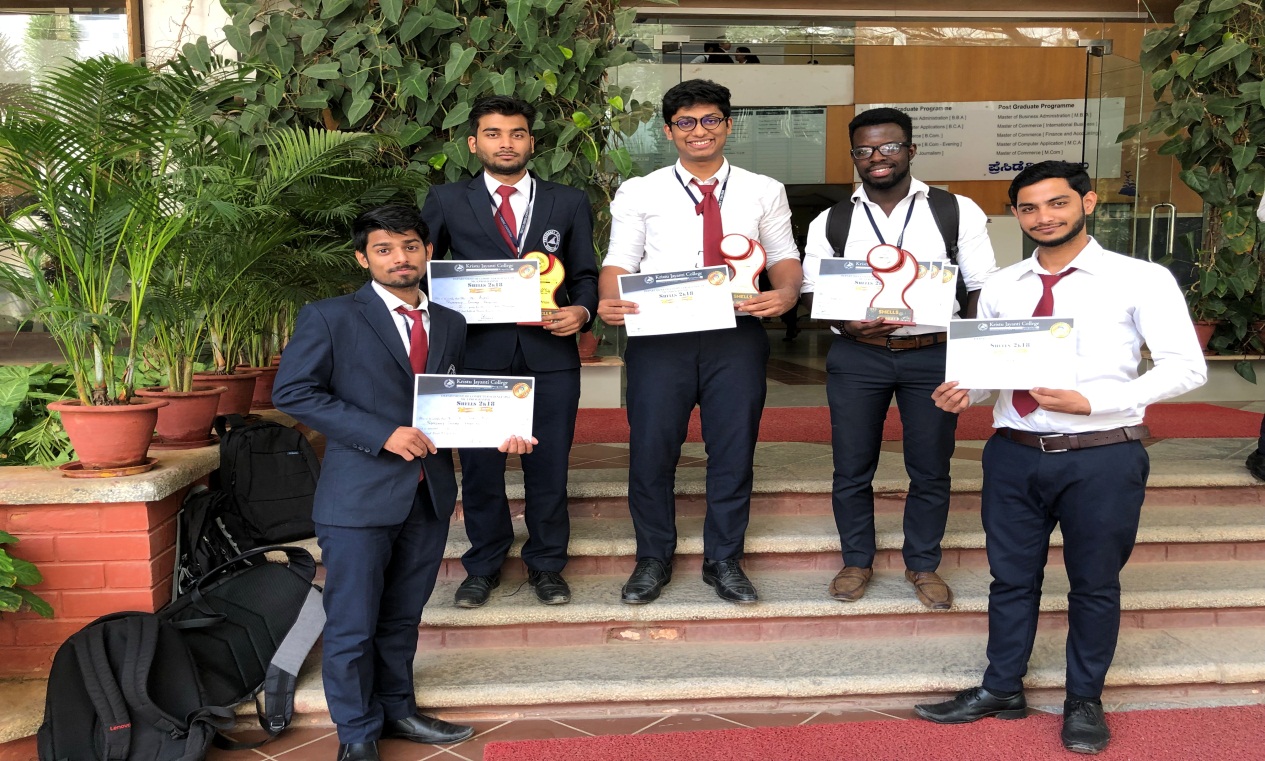 Winners –Intercollegiate IT fest-BMSIT on  April 7th 2018.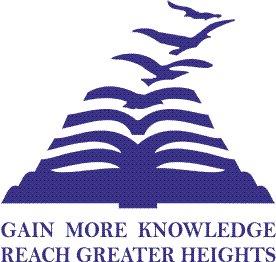 Presidency CollegeReaccredited 'A+' by NAACNIRF Top 100 Ranked CollegeKempapura, Hebbal, Bengaluru – 560024www.presidencycollege.ac.inS.NOParticipantEventPrize1EddyIT managerFirst Place2Vidhu SajeevanNFSSecond Place3Sehal and PrakashCodingThird Place4Suraj and LalithTreasure HuntSecond place5Abhinandan and AnsulTech SharadsSecond Place